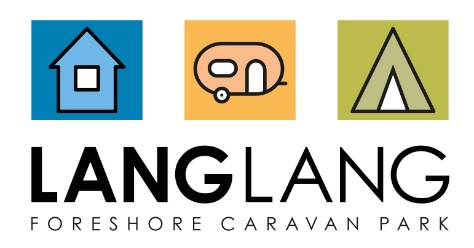 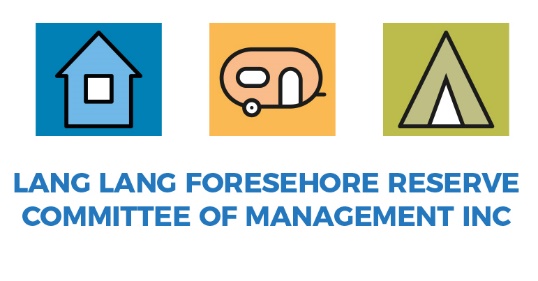 Event ApplicationPlease submit to the Caravan Park Managers: bookings@langlangforeshore.com.auPlease describe the proposed approach to the following:Please describe the status of any consultation or approvals needed (these remain the responsibility of the event organiser):To attach:Certificate of Currency for Public Liability ($20 million minimum)Site Map Plan (designating entry/exit points, emergency vehicle access, first aid, evacuation points, car parking, toilets, signage, temporary items including fencing/marquees/amusement rides)Risk & Safety Plan (security, first aid)Traffic & Parking Management Plan (traffic control, road closures, etc.)Per the Reserve’s Events Policy, any fees or other services will be discussed and agreed in writing with the event organiser(s) as part of the approval process.Submitted Date:Submitted By:Approved Date:Approved By:DEECA notified (Y/N and Date):Event DetailsTo Complete:Date(s) of eventEvent organiser/bodyOrganisation/business nameOrganisation/business addressOrganisation/business ABN/ACN if applicableOrganisation/business emailMain contact on the day (1): name, email, phoneSecond contact on the day (2): name, email, phoneFurther contacts on the day: name(s), email(s), phone(s)Will a qualified First Aider be available?Y/N and name, email, phoneDescription of event, including activities, fundraising and beneficiaries, noise, etc.Proposed location and facilities to be usedPreparation start time (bump-in)Event start timeEvent finish timeCleanup finish time (bump-out)Estimated # of attendeesTicket or entry fees being chargedList and type of suppliers/third parties on site during eventContingency proposal (for rain, etc.)Proposed location within ReserveProposed ApproachTo Complete:Marquees, stages, seating, fencing or any other temporary structuresUse of Park RotundaToiletsPowerBins/rubbish managementFilming or photographyNoise management, use of speakersWaterFoodAlcoholNot permitted to be servedFireworksNot permitted to be usedConsultation & ApprovalsTo Complete:Cardinia CouncilBass Coast Shire CouncilPoliceSESCFAAmbulance VictoriaOther